CONTEXTUAL SAFEGUARDING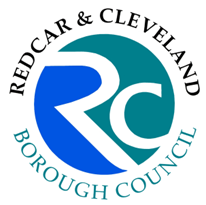 VEMT PROCESS – Vulnerability & Exploitation TrackerIn the event a child is made subject to VEMT following discussion at the weekly VPG meeting, their details are added to the vulnerability & exploitation tracker. The child is allocated a risk level at the meeting, which may be subject to change following the completion of the vulnerability & exploitation tracker.↓VEMT Apprentice to enter the child’s basic demographic information into the vulnerability & exploitation tracker and forward the tracker to the VEMT Administrator. VEMT Administrator to contact the social worker / lead professional (or their manager) to populate the vulnerability & exploitation tracker. The tracker will determine a risk level for the child based on the information provided. VEMT Administrator to share the vulnerability & exploitation tracker with Police CET so they can add police information. Once completed, this may result in a further revision of the risk level assigned to the child.  VEMT Administrator to send a copy of the fully completed vulnerability & exploitation tracker to VPG Chair and the VEMT Apprentice (for filing and reference – S drive).Where the risk evel assigned at the VPG meeting has been changed following the completion of the vulnerability & exploitation tracker:- VEMT Apprentice will update the child’s record on LCS/EHM Protocol - VEMT Administrator to advise of the revised risk level at the monthly VPG meeting. The vulnerability & exploitation tracker has the purpose of identifying the risk level of a child against set criteria. A variety of factors are considered whilst evaluating a child’s risk level: Examples include any involvement with drug/criminal activity, indicators of criminal/sexual exploitation, and their wellbeing.VEMT – Vulnerable, Exploited, Missing or TraffickedRedcar and Cleveland are committed to keeping all our children safe from exploitation.VEMT Process - Vulnerability & Exploitation Tracker – Revised October 2021 V4